Rion des Landes, le 23 juin 2021.Le Président  du Conseil d'AdministrationAux membres du CAMadame, Monsieur.J'ai le plaisir de vous inviter à participer à la réunion du Conseil d'Administration du Collège Marie Curie de Rion des Landes qui aura lieu le :Jeudi 1 juillet 2021 à 18 h Salle de réunion -Ordre du jour de la séance n° 5I - DISPOSITIF GENERAL :II - AFFAIRES FINANCIERES :III - VIE SCOLAIRE :IV - QUESTIONS DIVERSES :Je vous prie de croire, Madame, Monsieur, à l'assurance de mes salutations distinguéesLe Président,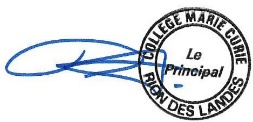 Bruno DAGUERRECollège  Marie Curie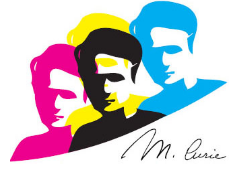 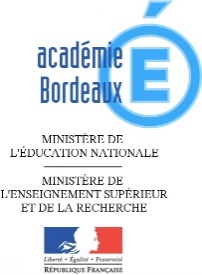 46, place de la Laïcité40370 Rion des Landese-mail : ce.0400033u@ac-bordeaux.fr : 05.58.57.11.401.1Approbation de l'ordre du jour1.2Approbation du P.V. du C.A. du 29/04/20211.3Ouverture du collège durant les vacances d'été, permanences et calendrier de la rentrée1.4Evaluation de l’établissement2.1Décisions Budgétaires Modificatives2.2Dégradations 2021/2022.2.3Autorisation de recruter un AED Tice, des AED, des emplois PEC, des services civiques, des AESH2.4Projet ski et autres projets3.1Point sur les effectifs et la structure : Rentrée 20213.2Bilan provisoire orientation 20213.3Point DGH3.4Bilan CDI et rapport annuel du CE sur le fonctionnement pédagogique.3.5Choix manuels scolaires : réassort + manuels numériques Histoire Géo.